                                                    Arbeitsblatt – Sprint                                                ________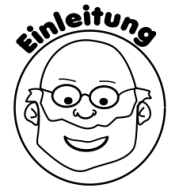 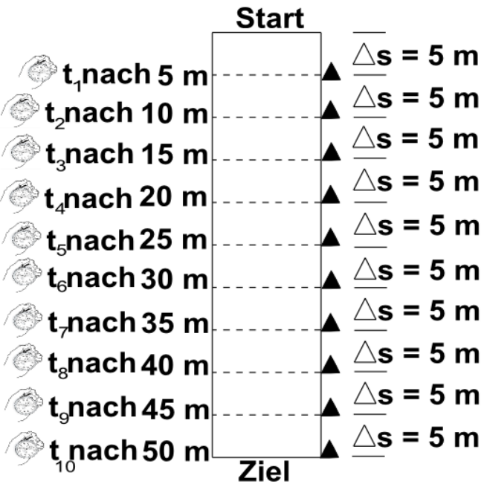 ArbeitsauftragBerechnet die fehlenden Werte! 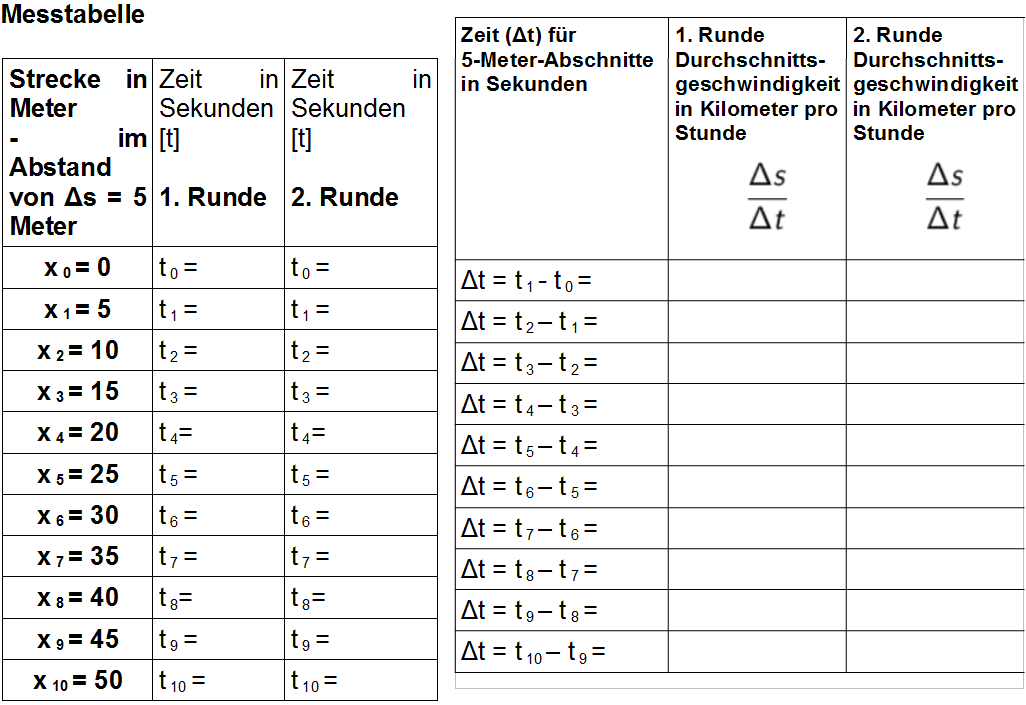 